OKLAHOMA STATE DEPARTMENT OF EDUCATIONSTATUTORY WAIVER/EXEMPTION APPLICATION INSTRUCTIONS(Oklahoma Deregulation Act, 70 O.S. § 3-124, et seq.)(Please submit an original and two copies)If you need technical assistance, please discuss the application with your Regional Accreditation Officer (RAO) or the Accreditation Division staff at the State Department of Education who will provide any technical assistance necessary to complete the application.A Statutory Waiver can be requested for any law except matters regarding: bilingual and special education programs, health and safety provisions, school finance, State Aid, pupil formula weights, teacher salary and teacher retirement, the Oklahoma School Testing Program, the Oklahoma Educational Indicators Program and the teacher preparation, examination, licensure, certification, residency and professional development system.  (70 O.S. § 3-126, 3-127)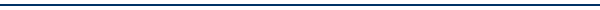 Submit a cover letter, with the superintendent’s signature, explaining your request for a statutory waiver.Complete entire cover page.  Original signatures are required and original signatures must be submitted to the SDE.  Cite the entire statute to be waived.  Use additional pages if necessary.  Every section must be answered in order to process the application.Provide the Education Improvement Plan as required by title 70 O.S. § 3-126, 3-127.   This plan must include the following:A description of the educational benefits to be derived (i.e., describe specific benefits to learning/achievement);A definition of the standards of the plan (i.e., alternate strategies proposed);Development of definitive work products, such as site improvement plans and progress reports (i.e., describe the expected student performance levels to be demonstrated or results of the Statutory Waiver);Demonstration of collaboration of teachers, administrators, higher education representatives,students, parents/families, and the community;Development and the use of an assessment mechanism to determine progress in meeting thegoals and objectives of the plan (i.e., method of evaluation); Development of an in-service training plan to be provided to personnel at the site who will participate in the projects;Report on the results of the plan to the State Board of Education and provision of appropriatetechnical assistance to other school districts and the State Department of Education as required (i.e., describe how you will report to the State Board of Education annually);H.  Explanation of how the plan will affect other schools, programs or sites in the district;I.   	Period of public review on the proposed plan;J.  	Notification and comments from the district bargaining agent, or if no bargaining agent exists, the teachers directly affected;K.   All comments, recommendations and objections made by the bargaining agent and others to the local board of education shall be forwarded to the State Board of Education for consideration prior to review of the plan;L.  Timeline for implementing the Statutory Waiver, specifying the period requested.OKLAHOMA STATE DEPARTMENT OF EDUCATIONACCREDITATION DIVISON2500 North Lincoln Boulevard, Suite 210Oklahoma City, Oklahoma 73105-4599(405) 521-3335SCHOOL SITE STATUTORY WAIVER/EXEMPTION APPLICATION __________ Name of School District: 	______________________________________________Name of Site(s):  _____________________________________________________  		_____________________________________________________		_____________________________________________________Original signatures are required.Signature of Principal(s): ____________________________________  Date __________________________________________________  Date __________________________________________________  Date ______________Signature of Superintendent:____________________________________  Date ______________County Name: ____________________________________________Statement of the Statute to be Waived: (specify statutory citation)Page 1 of 5FOR20 -20SCHOOL YEARSDE USE ONLYSDE USE ONLYSDE USE ONLYSDE USE ONLYPROJECT YEARSPROJECT YEARSPROJECT YEARSPROJECT YEARS______ of ____________ of ____________ of ____________ of ______ENROLLMENTENROLLMENTENROLLMENTENROLLMENTHigh School 	High School 	Jr./Middle High Jr./Middle High ElementaryElementaryDistrict TotalDistrict TotalDate ReceivedDate Received70 O.S.I hereby certify that this deregulation application was approved by ourI hereby certify that this deregulation application was approved by ourI hereby certify that this deregulation application was approved by ourlocal board of education at the meeting on _________________, 20_____. local board of education at the meeting on _________________, 20_____. local board of education at the meeting on _________________, 20_____.    Signature of Board President   Signature of Board President   Signature of Board PresidentNotary: _____________________________________________________Notary: _____________________________________________________Notary: _____________________________________________________Date:  _______________  _______________Date:  _______________  _______________Date:  _______________  _______________ My Commission Expires: My Commission Expires: My Commission Expires:						     Notary Stamp or Seal						     Notary Stamp or Seal						     Notary Stamp or SealA description of the educational benefits to be derived (i.e., describe specific benefits to learning/achievement).A definition of the standards of the plan (i.e., alternate strategies proposed).Development of definitive work products, such as site improvement plans and progress reports (i.e., describe the expected student performance levels to be demonstrated or results of the Statutory Waiver).Page 2 of 5Demonstration of collaboration of teachers, administrators, higher education representatives,students, parents/families, and the community.Development and the use of an assessment mechanism to determine progress in meeting the	goals and objectives of the plan (i.e., method of evaluation).Development of an in-service training plan to be provided to personnel at the site who will participate in the projects.Page 3 of 5Report on the results of the plan to the State Board of Education and provision of appropriatetechnical assistance to other school districts and the State Department of Education as required (i.e., describe how you will report to the State Board of Education annually).Explanation of how the plan will affect other schools, programs or sites in the district.Period of public review on the proposed plan.Page 4 of 5J.  	Notification and comments from the district bargaining agent, or if no bargaining agent exists, 	the teachers directly affected.K.   All comments, recommendations and objections made by the bargaining agent and others to the 	local board of education shall be forwarded to the State Board of Education for consideration 	prior to review of the plan.L.  Timeline for implementing the Statutory Waiver, specifying the period requested.Page 5 of 5